FAMILY Engagment TeamTeam Members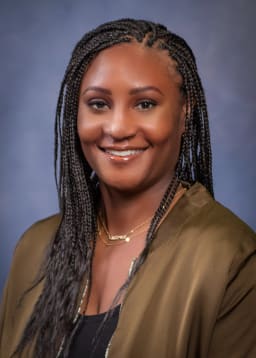 KISA HENDRICKSON, CHIEF ENGAGEMENT AND PARTNERSHIP OFFICEREmail: kisa.hendrickson@highlineschools.org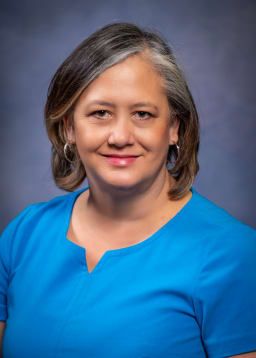 LITA O'DONNELL, DIRECTOR OF FAMILY & COMMUNITY PARTNERSHIPSEmail: Lolita.ODonnell@highlineschools.org LILLY CASTRO-ACOSTA, FAMILY ENGAGEMENT SPECIALISTEmail: lilly.castro-acosta@highlineschools.orgSupporting Schools: Cedarhurst, Mount View, Shorewood, Southern Heights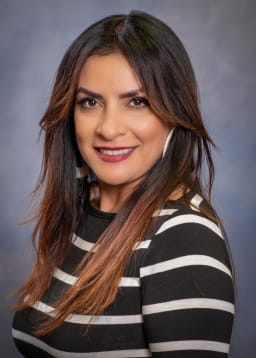 REBECA PINZON, FAMILY ENGAGEMENT SPECIALISTEmail: rebeca.pinzon@highlineschools.orgSupporting Schools: Bow Lake, McMicken Heights, Gregory Heights, Seahurst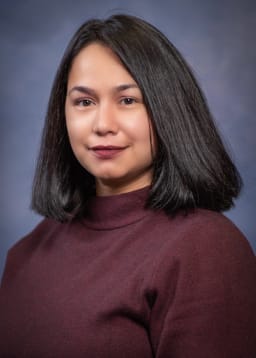 ROCIO CEJA, FAMILY ENGAGEMENT SPECIALISTEmail: rocio.ceja@highlineschools.orgSupporting Schools: Beverly Park, Hazel Valley, Hilltop, White CenterROSIE SANTIAGO, FAMILY ENGAGEMENT SPECIALISTEmail: Maria.Santiago@highlineschools.orgSupporting Schools: Des Moines, Madrona, Midway, ParksideARONE ANDU, FAMILY ENGAGEMENT SPECIALISTEmail: Arone.andu@highlineschools.orgSupporting Schools: Big Picture, Choice, Maritime, New Start, Raisbeck Aviation, Virtual AcademyCARESS PINA, FAMILY ENGAGEMENT SPECIALISTEmail: Caress.pina@highlineschools.orgSupporting Schools: Cascade, Chinook, Glacier, Pacific, Sylvester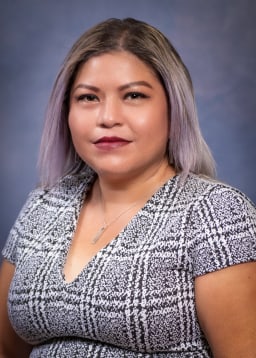 ROSA MANRIQUEZ, FAMILY ENGAGEMENT SPECIALISTEmail: rosa.manriquez@highlineschools.orgSupporting Schools: Evergreen, Highline, Mount Rainier, Tyee